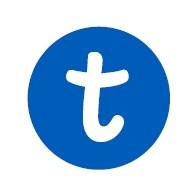 Материально-техническое обеспечение образовательной деятельности, оборудование помещенийАвтономной некоммерческой организации дополнительного образования «ЕВРОШКОЛА»Нижний Тагил 2020 годМатериально-техническое обеспечение образовательной деятельности, оборудование помещения.Автономная некоммерческая организация дополнительного образования «ЕВРОШКОЛА».Помещение по адресу: 622001, Свердловская область, г. Нижний Тагил, ул. Ленина, д. 31 (1 этаж)Помещение по адресу: 622001, Свердловская область, г. Нижний Тагил, ул. Бажова, д. 4А (1 этаж)3.	Помещение по адресу: 622001, Свердловская область, г. Нижний Тагил, шоссе Черноисточинское, 19А (1 этаж)Места осуществления образовательной деятельности оснащены  пожарно-охранной  сигнализацией, автоматической системой оповещения  людей при пожаре, кнопкой тревожной сигнализации.   В помещениях имеется центральное отопление, подведены вода и канализация, обеспечено электроэнергией, имеется естественная приточная вентиляция, во всех учебных аудиториях есть кондиционеры. Помещения оборудованы раздельными санузлами для девочек, мальчиков и взрослых, учительской, зоной ресепшн, хозяйственной комнатой для хранения инвентаря.Сведения о доступе к информационным системам и информационно-телекоммуникационным сетям.Наличие в образовательном учреждении подключения к сети Интернет - да Скорость подключения - 2 Мбит/сек и вышеПодключение к Wi-Fi – даСведения о библиотеках В библиотечном фонде: учебная литература - 965 экз.; справочно-энциклопедическая, методическая литература - 432 экз.; электронные носители (аудио, видео, CD-диски) -  302 экз.Наименование оборудованных учебных кабинетовВместимость,количество человекПеречень основного оборудования, которым оснащены учебные кабинеты, штНаименование образовательной программы, уровень образовательной программы в 
соответствии с учебным планомАуд. 1 12Стол, стул, стулья с пюпитрами. Телевизор, хромкаст, доска магнитно-маркерная.для всех дополнительных общеобразовательных общеразвивающих программ для детей и взрослыхАуд. 212Стол, стул, кресла. Телевизор, хромкаст, доска магнитно-маркерная.для всех дополнительных общеобразовательных общеразвивающих программ для детей и взрослыхАуд. 312Стол, стул, стулья с пюпитрами, столы маленькие, стулья маленькие. Телевизор, хромкаст, доска магнитно-маркерная.для всех дополнительных общеобразовательных общеразвивающих программ для детей и взрослыхАуд. 412Столы,  стулья. Телевизор, хромкаст, доска магнитно-маркерная.для всех дополнительных общеобразовательных общеразвивающих программ для детей и взрослыхНаименование оборудованных учебных кабинетовВместимость,количество человекПеречень основного оборудования, которым оснащены учебные кабинеты, штНаименование образовательной программы, уровень образовательной программы в 
соответствии с учебным планомАуд. 1 14Столы, стулья.Телевизор, хромкаст,  доска магнитно-маркерная.для всех дополнительных общеобразовательных общеразвивающих программ для детей и взрослыхАуд. 2 10Стол, стул, стулья с пюпитрами.Телевизор, хромкаст, доска магнитно-маркерная.для всех дополнительных общеобразовательных общеразвивающих программ для детей и взрослыхАуд. 3 7Стол, стул, кресло.Телевизор, хромкаст, доска магнитно-маркерная.для всех дополнительных общеобразовательных общеразвивающих программ для детей и взрослыхНаименование оборудованных учебных кабинетовВместимость, количество человекПеречень основного оборудования, которым оснащены учебные кабинеты, штНаименование образовательной программы, уровень образовательной программы в соответствии с учебным планомАуд. 112Стол, стул, стулья с пюпитрами. Телевизор, хромкаст, доска магнитно-маркерная.для всех дополнительных общеобразовательных общеразвивающих программ для детей и взрослыхАуд. 212Стол, стул, кресла. Телевизор, хромкаст, доска магнитно-маркерная.для всех дополнительных общеобразовательных общеразвивающих программ для детей и взрослыхАуд. 312Стол, стул, стулья с пюпитрами, столы маленькие, стулья маленькие. Телевизор, хромкаст, доска магнитно-маркерная.для всех дополнительных общеобразовательных общеразвивающих программ для детей и взрослых